О признании граждан малоимущими, нуждающимися  в жилом помещении.Руководствуясь ст.ст. 51, 52 Жилищного кодекса РФ, Методическими рекомендациями для субъектов РФ и органов местного самоуправления по определению порядка ведения органами местного самоуправления учета граждан в качестве нуждающихся в жилых помещениях, предоставляемых по договорам социального найма, и по предоставлению таким гражданам жилых помещений по договору социального найма, утв. приказом Министерства регионального развития РФ от 25.02.2005 г. N 18),  Протоколом заседания жилищной комиссии о признании граждан малоимущими, нуждающимися в жилых помещениях, предоставляемых по договорам социального найма администрации Жигаловского муниципального образования от 16.06.2023 г., решением Жилищной комиссии Жигаловского муниципального образования № 04 /2023 от 16.06.2023 г.,Администрация Жигаловского муниципального образования постановляет:Признать  малоимущими, нуждающимися в жилье следующих граждан:1.1.  Рудых   Светлану  Валерьевну,22.12.1976г.р., проживающую по адресу: Иркутская область, р.п. Жигалово, ул. Каландарашвили,442. Андреевой Т.А.,  ведущему специалисту, довести  до сведения  гр. Рудых С.В. настоящее постановление.Глава Жигаловского  муниципального образования                                          Д.А. Лунёв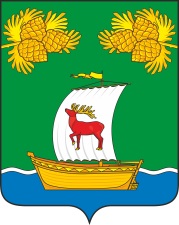 РОССИЙСКАЯ ФЕДЕРАЦИЯИРКУТСКАЯ ОБЛАСТЬАДМИНИСТРАЦИЯЖИГАЛОВСКОГО МУНИЦИПАЛЬНОГО ОБРАЗОВАНИЯПОСТАНОВЛЕНИЕРОССИЙСКАЯ ФЕДЕРАЦИЯИРКУТСКАЯ ОБЛАСТЬАДМИНИСТРАЦИЯЖИГАЛОВСКОГО МУНИЦИПАЛЬНОГО ОБРАЗОВАНИЯПОСТАНОВЛЕНИЕРОССИЙСКАЯ ФЕДЕРАЦИЯИРКУТСКАЯ ОБЛАСТЬАДМИНИСТРАЦИЯЖИГАЛОВСКОГО МУНИЦИПАЛЬНОГО ОБРАЗОВАНИЯПОСТАНОВЛЕНИЕ16.06.2023 г. №  42р.п. Жигаловор.п. Жигалово